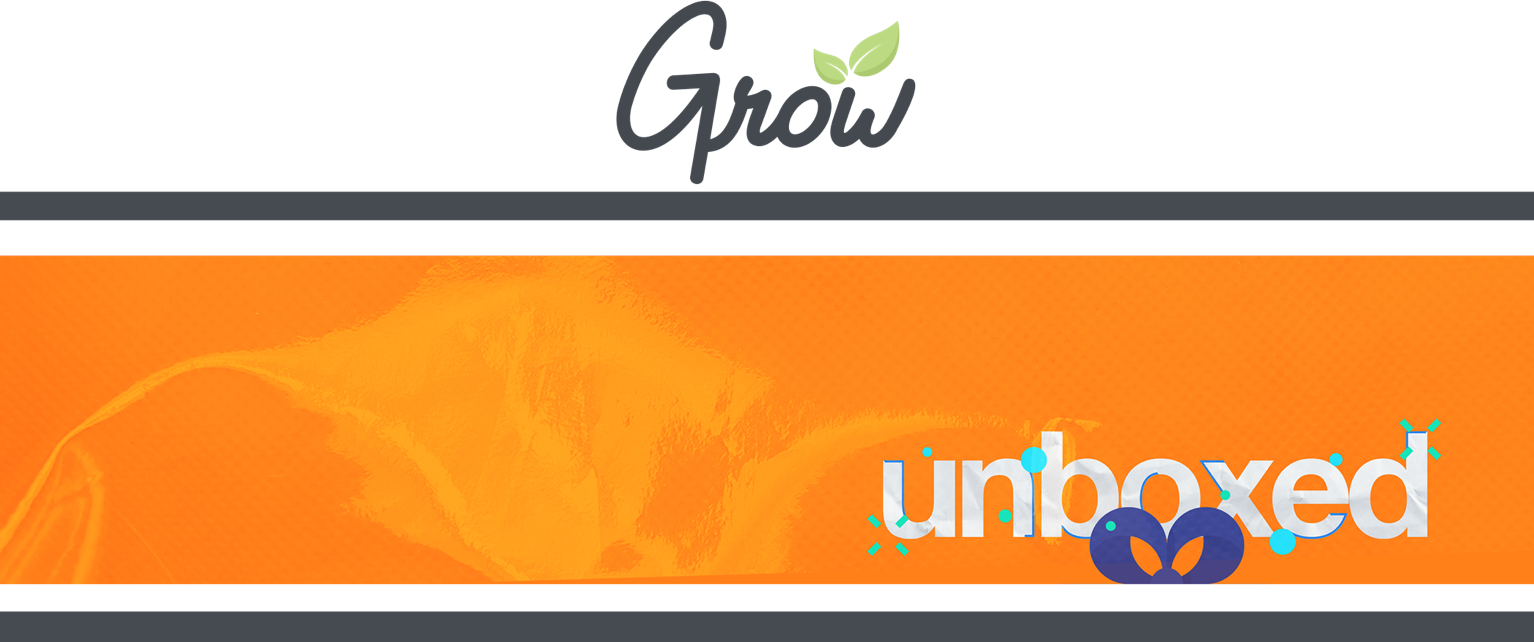 Hey, parents! Here’s a look at what we’re covering with your kids this month so you can help your kids continue growing at home during the week. WEEK 1This week, find out all about spiritual gifts!THE BIG IDEA: Everyone has special gifts.THE BIBLE: I Corinthians 12:1-11WEEK 2This week, kids find out what it means to be a part of the body of Christ.THE BIG IDEA: God uses my gifts to help others.THE BIBLE: I Corinthians 12:12-31WEEK 3This week, kids find out what kinds of people Jesus calls “blessed” in the Beatitudes.THE BIG IDEA: Blessings are gifts God gives us.THE BIBLE: Matthew 5:3-12WEEK 4This week, kids find out about storing up treasures in heaven.THE BIG IDEA: We can care about what God cares about.THE BIBLE: Matthew 6:19-24WEEK 5This week, kids find out about generosity and cheerfully giving away our gifts to help others.THE BIG IDEA: We can trust God with our gifts!THE BIBLE: II Corinthians 9:1-15GROW AT HOME THIS MONTH